Annual Membership Application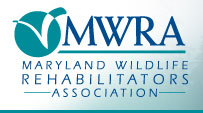 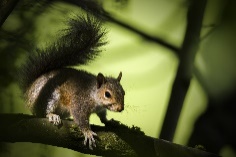 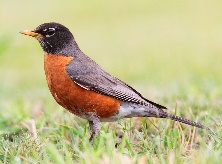 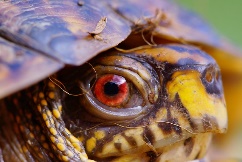 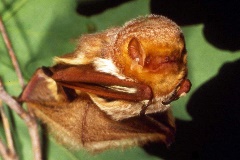 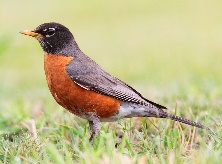 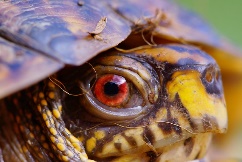 2020-2021       I am a new member [     ]                                                  I wish to renew my annual membership [     ]Enclosed is my check No.____________/money order/PayPal receipt in the amount of $30.00First Name_________________________________  Last Name_________________________________Street Address________________________________________________________________________City_________________________ County________________ State ________ Zip Code______________Cell Phone_____________________________  Other Phone____________________________________Email address___________________________  Affiliation______________________________________Please Provide your Wildlife Rehabilitator Status   Master [   ]   Apprentice [   ]  Volunteer (No permit) [   ]Please initial here [        ] if you wish to be included in the MWRA website (mwrawildlife.org)  Referral Directory. A full copy of your permit(s) must be included with this application showing the Permit number, Expiration, location you are authorized to rehab and the species you are permitted to rehabilitate as stated on your permit(s).We cannot refer or list you in the directory as a rehabilitator of a given species without a full copy of your valid permit(s).Please contact us at info@mwrawildlife.org with any questions.Please mail application with payment and enclosures to:MWRA c/o Kathleen HandleySecond Chance Wildlife Center 7101 Barcellona Drive Gaithersburg, MD 20879